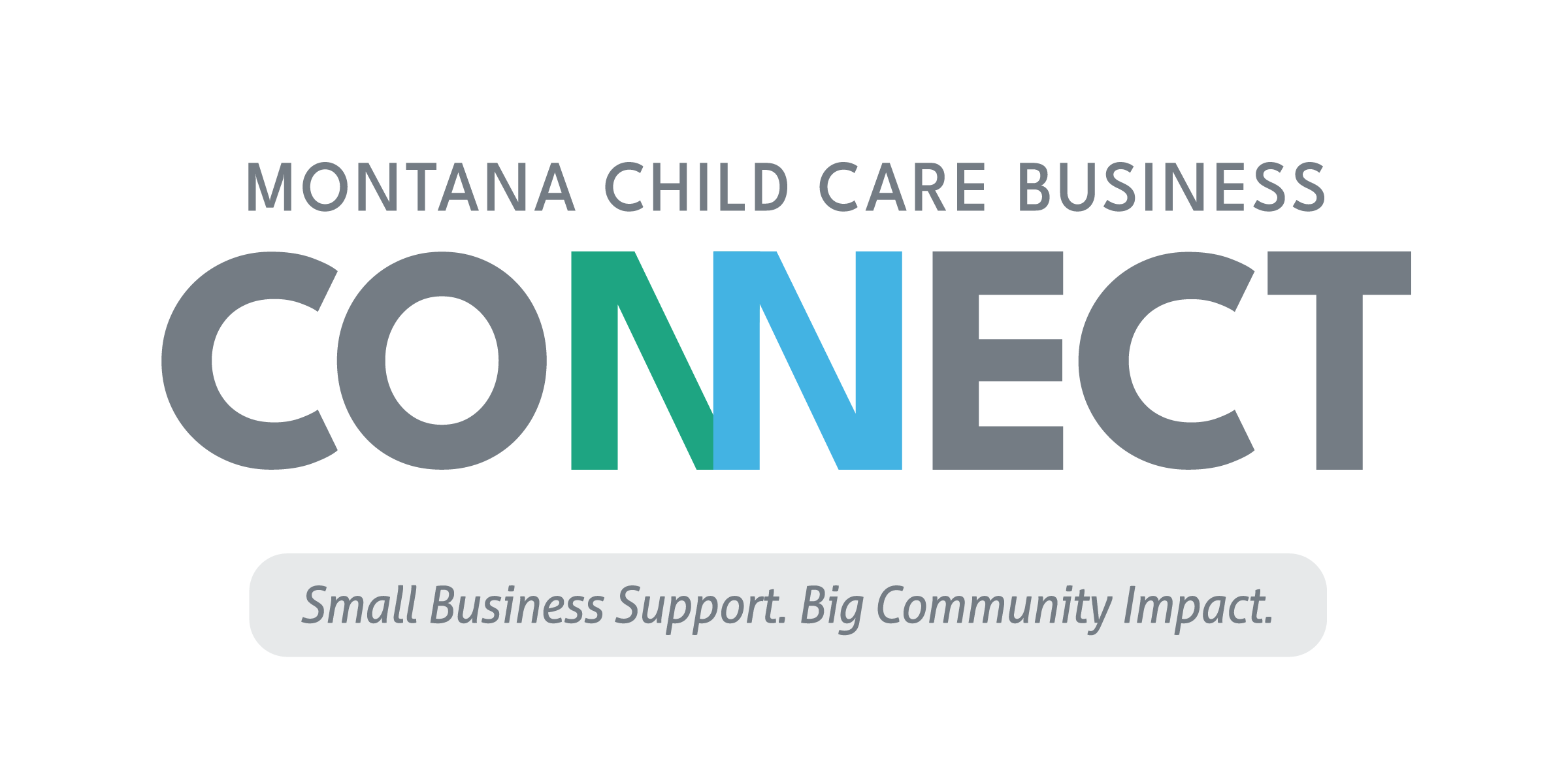 Childcare Business Startup ChecklistStarting a business can be exciting and frustrating. Most people who have never started a business ask the question, “Where do I start?” We recommend starting with the things that begin to separate the liability an entrepreneur will face by selling goods and services to the public from their personal assets. There is a saying in the business world: “Liability always chases the biggest fish.” Protect yourself by separating yourself from the risks of doing business. Don’t comingle money. Get an insurance partner. And Google won’t defend you in a court of law so get your contracts, agreements, and waivers prepared by and/or reviewed by an attorney licensed to practice in the state of Montana. The following is a list of best practices, presented in order of procedural importance.LEGAL ENTITY CREATION AND LIABILITY SEPARATIONCreate the legal entityGet your Employer Identification Number Create a business bank account Secure a company credit card and/or line of credit. Don’t comingle personal money with business money.General liability insurance policy for the business The agent will likely ask for the assets owned by the business and the annual revenue of the company. Contracts, Agreements, and WaiversHave these drafted or reviewed by an attorney licensed in Montana. LICENSINGLocal business license (if required by your jurisdiction)Industry business licenseChildcare providers apply for licensing with the Department of Health and Human Services. If you’ll be hiring employees, be sure to follow new hire requirements and get them set up for withholdings. Montana Department of Revenue: Employee TaxMontana Department of Labor & Industry: Employment LawsMontana Department of Labor & Industry: Employer ResourcesMontana Department of Public Health & Human Services: New Hire BookletSOFTWARE & MONEY MANAGEMENTBookkeeping Software Pick one that works for you. It will make tax reporting easier. Point of sale systemThis could include student intake and registration and payment processing.Pricing structure Do not set your price based on state reimbursement rates. Pricing is an art. There are three ways to ensure your pricing is correct: Cost-informed modelCover all your fixed and variable costs, plus treat payment to ownership and payment of profit to the company as fixed costs.Competition modelWhat’s the competition charging for the same product/service?Market modelWhat are folks in this market willing to pay?MARKETING ASSETSTarget markets Who, very specifically, are your customers? This is not ‘everyone.’Develop a specific list of all the potential referral partners. Keep in mind, referral sources may not be the same as end users of your service. Value proposition Figure out the best way to pitch your service and why a customer may be willing to pay for what you’re selling. Develop your brandThis is your name, logo, colors, etc. Invest in your initial marketing assets (things you use to promote yourself) Email addressBusiness cards and fliersClaim your Google My Business listing Pick at least one social media platform to start with, whichever is easiest for you to display your portfolio. Website Professional photos to use in your promotional activitiesThese are just of few steps to take and there are other elements of owning and operating a business that should also be addressed. For additional assistance and next steps in the planning and launching of your childcare business, contact Zero to Five Montana’s Senior Child Care Business Advisor Jason Nitschke at JasonN@ZerotoFive.org. ###